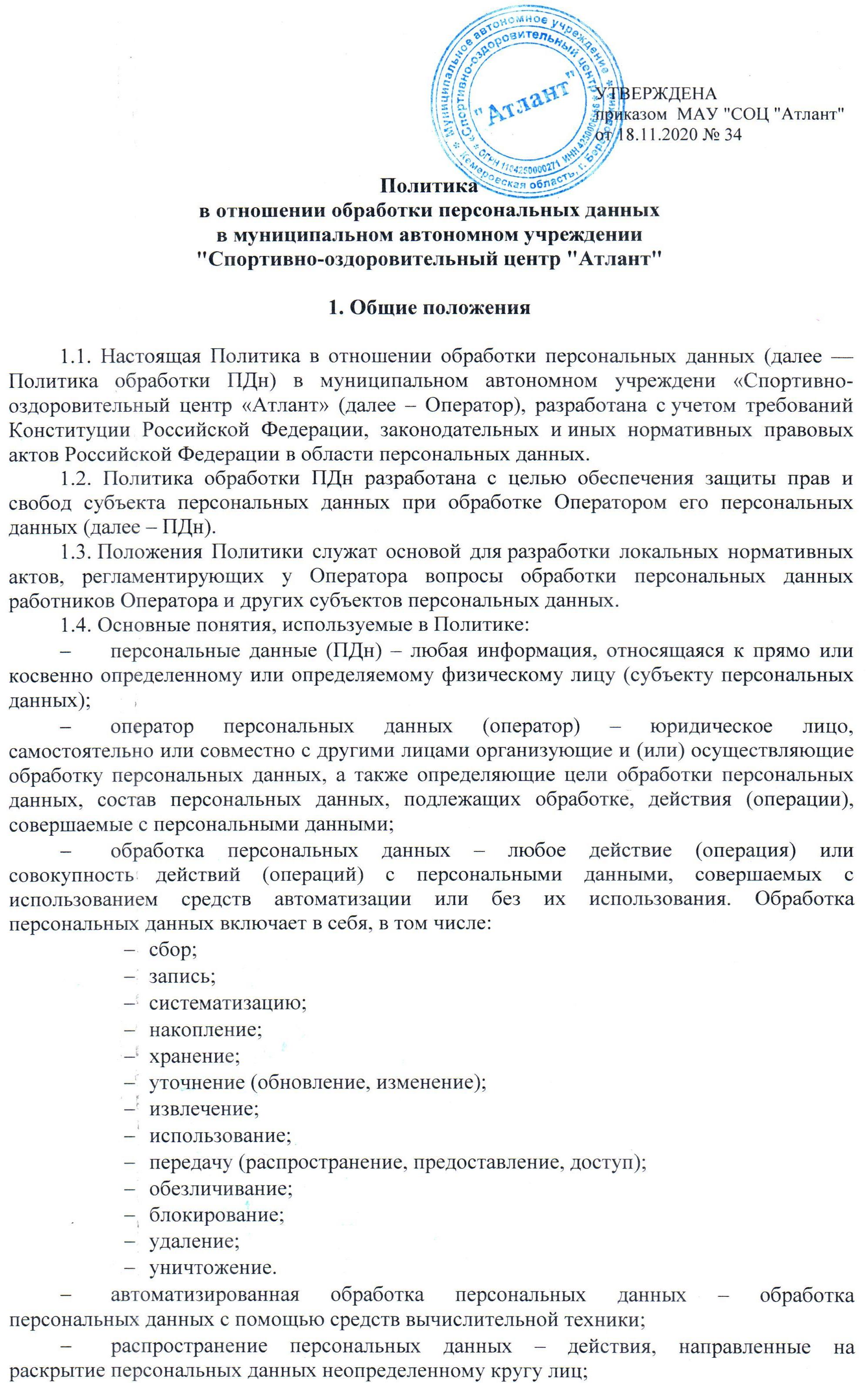  предоставление персональных данных – действия, направленные на раскрытие персональных данных определенному лицу или определенному кругу лиц;блокирование персональных данных – временное прекращение обработки персональных данных (за исключением случаев, если обработка необходима для уточнения персональных данных);уничтожение персональных данных – действия, в результате которых становится невозможным восстановить содержание персональных данных в информационной системе персональных данных и (или) в результате которых уничтожаются материальные носители персональных данных;обезличивание персональных данных – действия, в результате которых становится невозможным без использования дополнительной информации определить принадлежность персональных данных конкретному субъекту персональных данных;информационная система персональных данных – совокупность содержащихся в базах данных персональных данных и обеспечивающих их обработку информационных технологий и технических средств;трансграничная передача персональных данных – передача персональных данных на территорию иностранного государства органу власти иностранного государства, иностранному физическому лицу или иностранному юридическому лицу;конфиденциальность персональных данных — обязательное для соблюдения оператором или иным получившим доступ к персональным данным лицом требование не допускать их распространения без согласия субъекта персональных данных или наличия иного законного основания. 2. Цели обработки персональных данныхПерсональные данные обрабатываются Оператором в следующих целях:1) осуществление и выполнение возложенных законодательством Российской Федерации на Оператора функций, полномочий и обязанностей, в частности:выполнение требований законодательства в сфере труда и налогообложения;ведение текущего бухгалтерского, налогового, финансового учёта, формирование, изготовление и своевременная подача бухгалтерской, налоговой, финансовой и статистической отчётности;выполнение требований законодательства по определению порядка обработки  и защиты ПДн граждан, являющихся клиентами или контрагентами Оператора (далее – субъекты персональных данных).2) осуществления прав и законных интересов Оператора в рамках осуществления видов деятельности, предусмотренных учредительным документом и иными локальными нормативными актами Оператора, или третьих лиц либо достижения общественно значимых целей;3) в иных законных целях.3. Правовое основание обработки персональных данныхОбработка ПДн осуществляется на основе следующих федеральных законов и нормативно-правовых актов:Конституции Российской Федерации;Трудового кодекса Российской Федерации;Федерального закона «Об информации, информационных технологиях и о защите информации» от 27.07.2006 № 149-ФЗ;Положения об особенностях обработки персональных данных, осуществляемой без использования средств автоматизации.  Утверждено постановлением Правительства Российской Федерации от 15.09.2008 года № 687;Постановления от 01.11.2012 г. № 1119 «Об утверждении требований к защите персональных данных при их обработке в информационных системах персональных данных»;Приказа ФСТЭК от 18.02.2013 года № 21 «Об утверждении состава и содержания организационных и технических мер по обеспечению безопасности персональных данных при их обработке в информационных системах персональных данных»;приказ Роскомнадзора от 05.09.2013 г. № 996 «Об утверждении требований и методов по обезличиванию персональных данных»;постановления администрации Березовского городского округа от 05.12.2017 № 883 «Об утверждении Концепции информационной безопасности информационных систем конфиденциальной информации в администрации Березовского городского округа, ее структурных подразделениях, отраслевых (функциональных) органах, муниципальных учреждениях»;Правовым основанием обработки персональных данных также является:- договор, заключаемый между Оператором и субъектом персональных данных;- согласие на обработку персональных данных (в случаях, прямо не предусмотренных законодательством Российской Федерации, но соответствующих полномочиям Оператора).4.  Состав обрабатываемых персональных данных. Субъекты ПДн.4.1. Обработке Оператором подлежат ПДн следующих субъектов ПДн:работники Оператора, бывшие работники, а также родственники работников;контрагенты Оператора (физические лица);физические лица, обратившиеся к Оператору в порядке, установленном Федеральным законом "О порядке рассмотрения обращений граждан Российской Федерации";награждаемые сотрудники Оператора, участники спортивно-оздоровительных мероприятий, жители Березовского городского округа и других территорий.4.2. Примерный перечень обрабатываемых Оператором ПДн: - фамилия, имя, отчество;- место, год и дата рождения;- адрес по прописке (регистрации);- паспортные данные (серия, номер паспорта, кем и когда выдан);- информация об образовании (наименование образовательного учреждения, сведения о документах, подтверждающие образование: наименование, номер, дата выдачи, специальность);- информация о трудовой деятельности до приема на работу;- информация о трудовом стаже (место работы, должность, период работы, причины увольнения);- адрес проживания (фактический);- телефонный номер (домашний, личный мобильный);- семейное положение и состав семьи (муж/жена, дети);- место работы или учебы членов семьи и родственников;- сведения о заработной плате сотрудника (размер оклада, прочих выплат);- сведения о социальных льготах;	- сведения о воинском учете (категория запаса, воинское звание, категория годности к военной службе, информация о снятии с воинского учета);- ИНН;- данные об аттестации работников;- данные о повышении квалификации;- данные о наградах, медалях, поощрениях, почетных званиях;- информация о приеме на работу, перемещении по должности, увольнении;- информация об отпусках;- информация о командировках;- информация о состоянии здоровья;- информация о негосударственном пенсионном обеспечении;	- фото.Конкретный перечень обрабатываемых Оператором ПДн утверждается соответствующим приказом Оператора.4.3. В случаях, предусмотренных действующим законодательством, субъект персональных данных принимает решение о предоставлении его ПДн Оператору и дает согласие на их обработку свободно, своей волей и в своем интересе.4.4. Оператор обеспечивает соответствие содержания и объема обрабатываемых ПДн заявленным целям обработки и, в случае необходимости, принимает меры по устранению их избыточности по отношению к заявленным целям обработки. 4.5. Обработка специальных категорий персональных данных, касающихся расовой, национальной принадлежности, политических взглядов, религиозных или философских убеждений, интимной жизни Оператором не осуществляется.5. Перечень действий с персональными даннымиПри обработке ПДн Оператор будет осуществлять следующие действия с ПДн: сбор, запись, систематизация, накопление, хранение, уточнение (обновление, изменение), извлечение, использование, передачу (распространение, предоставление, доступ), обезличивание, блокирование, удаление, уничтожение персональных данных.6. Обработка персональных данных6.1. Обработка персональных данных осуществляется следующими способами:неавтоматизированная обработка персональных данных;автоматизированная обработка персональных данных с передачей полученной информации по информационно-телекоммуникационным сетям или без таковой;смешанная обработка персональных данных.7. Обеспечение защиты персональных данных при их обработке ОператоромОператор принимает меры, необходимые и достаточные для обеспечения выполнения обязанностей, предусмотренных Федеральным законом от 27.07.2006 года № 152-ФЗ «О персональных данных» и принятыми в соответствии с ним нормативными правовыми актами. Оператор самостоятельно определяет состав и перечень мер, необходимых и достаточных для обеспечения выполнения обязанностей, предусмотренных Федеральным законом от 27.07.2006 года № 152 «О персональных данных», постановлением Правительства от 15.09.2008 года № 687 «Об утверждении Положения об особенностях обработки персональных данных, осуществляемой без использования средств автоматизации», постановлением Правительства от 01.11.2012 года № 1119 «Об утверждении требований к защите персональных данных при их обработке в информационных системах персональных данных», приказом ФСТЭК от 18.02.2013 года № 21 «Об утверждении состава и содержания организационных и технических мер по обеспечению безопасности персональных данных при их обработке в информационных системах персональных данных», и другими нормативными правовыми актами, если иное не предусмотрено федеральными законами. К таким мерам относятся: – назначение Оператором ответственного за организацию обработки персональных данных; – издание Оператором документов, определяющих политику оператора в отношении обработки персональных данных, локальных актов по вопросам обработки персональных данных, а также локальных актов, устанавливающих процедуры, направленные на предотвращение и выявление нарушений законодательства Российской Федерации, устранение последствий таких нарушений; – применение правовых, организационных и технических мер по обеспечению безопасности персональных данных; – осуществление внутреннего контроля и (или) аудита соответствия обработки персональных данных Федеральному закону «О персональных данных» и принятым в соответствии с ним нормативным правовым актам, требованиям к защите персональных данных, политике Оператора в отношении обработки персональных данных, локальным актам Оператора; – ознакомление сотрудников Оператора, непосредственно осуществляющих обработку персональных данных, с положениями законодательства Российской Федерации о персональных данных, в том числе требованиями к защите персональных данных, документами, определяющими политику Оператора в отношении обработки персональных данных, локальными актами по вопросам обработки персональных данных, и (или) обучение указанных сотрудников. 7.2. Оператор при обработке персональных данных принимает необходимые правовые, организационные и технические меры или обеспечивает их принятие для защиты персональных данных от неправомерного или случайного доступа к ним, уничтожения, изменения, блокирования, копирования, предоставления, распространения персональных данных, а также от иных неправомерных действий в отношении персональных данных.7.3. Оператор, получивший доступ к персональным данным, обязан соблюдать конфиденциальность, не раскрывать третьим лицам и не распространять персональные данные без согласия субъекта персональных данных, если иное не предусмотрено федеральным законом.7.4. Оператор вправе передавать персональные данные органам дознания и следствия, иным уполномоченным органам по основаниям, предусмотренным действующим законодательством Российской Федерации.7.5. Условием прекращения обработки персональных данных может являться достижение целей обработки персональных данных, истечение срока действия согласия или отзыв согласия субъекта персональных данных на обработку его персональных данных, а также выявление неправомерной обработки персональных данных.При осуществлении хранения персональных данных Оператор персональных данных использует базы данных, находящиеся на территории Российской Федерации, в соответствии с ч. 5 ст. 18 Федерального закона «О персональных данных».8. Права субъектов персональных данных и способ их реализации 8.1. Субъект ПДн вправе требовать от Оператора уточнения его персональных данных, их блокирования или уничтожения в случае, если персональные данные являются неполными, устаревшими, неточными, незаконно полученными или не являются необходимыми для заявленной цели обработки, а также принимать предусмотренные законом меры по защите своих прав. 8.2. Субъект персональных данных может реализовать свои права на получение сведений, касающихся обработки его персональных данных Оператором, и на ознакомление с персональными данными, принадлежащими субъекту, обрабатываемыми Оператором, путем обращения (лично или через законного представителя) по адресу: Кемеровская обл., г. Березовский, ул. 8 Марта, 1 Б, каб. Приемная, тел. 8 (384-45) 3-03-38, с 8.30 до 12.30, с 13.30 до 17.30, либо путем направления письменного запроса по адресу: 652420, Кемеровская обл., г. Березовский, ул. 8 Марта, 1 Б. Запрос может быть направлен в форме электронного документа, подписанного электронной подписью в соответствии с законодательством Российской Федерации, по адресу: atlant_sport@mail.ru.Сведения предоставляются субъекту персональных данных или его представителю Оператором при обращении либо при получении запроса субъекта персональных данных или его представителя. Запрос должен содержать:- номер основного документа, удостоверяющего личность субъекта персональных данных или его представителя, сведения о дате выдачи указанного документа и выдавшем его органе;- сведения, подтверждающие участие субъекта персональных данных в отношениях с Оператором (номер договора, дата заключения договора, условное словесное обозначение и (или) иные сведения), либо сведения, иным образом подтверждающие факт обработки персональных данных Оператором;- подпись субъекта персональных данных или его представителя. Рекомендуемые формы запросов субъектов персональных данных или их представителей приведены в приложении к данному документу.Оператор обязуется безвозмездно предоставить запрашиваемые сведения субъекту персональных данных или его представителю в доступной форме в течение тридцати дней с даты обращения или даты получения запроса субъекта персональных данных или его представителя либо дать в письменной форме мотивированный ответ, содержащий ссылку на положения федерального закона (законов), являющиеся основанием для отказа в предоставлении информации.8.3. Оператор вправе отказать субъекту персональных данных в выполнении повторного запроса. Такой отказ должен быть мотивированным. Обязанность представления доказательств обоснованности отказа в выполнении повторного запроса лежит на Операторе.8.4. Субъект персональных данных имеет право на получение информации, касающейся обработки его персональных данных, в том числе содержащей: – подтверждение факта обработки персональных данных Оператором; – правовые основания и цели обработки персональных данных; – цели и применяемые Оператором способы обработки персональных данных; – наименование и место нахождения Оператора, сведения о лицах (за исключением сотрудников оператора), которые имеют доступ к персональным данным или которым могут быть раскрыты персональные данные на основании договора с оператором или на основании федерального закона; – обрабатываемые персональные данные, относящиеся к соответствующему субъекту персональных данных, источник их получения, если иной порядок представления таких данных не предусмотрен федеральным законом; – сроки обработки персональных данных, в том числе сроки их хранения; –порядок осуществления субъектом персональных данных прав, предусмотренных Федеральным законом "О персональных данных"; – информацию об осуществленной или о предполагаемой трансграничной передаче данных; – наименование или фамилию, имя, отчество и адрес лица, осуществляющего обработку персональных данных по поручению Оператора, если обработка поручена или будет поручена такому лицу. 8.5. Субъект персональных данных имеет право на отзыв согласия на обработку персональных данных (в случае, если такое согласие было дано Оператору).8.6. В случае подтверждения факта неточности персональных данных или неправомерности их обработки, персональные данные подлежат их актуализации Оператором, а обработка должна быть прекращена, соответственно.При достижении целей обработки персональных данных, а также в случае отзыва субъектом персональных данных согласия на их обработку персональные данные подлежат уничтожению, если: иное не предусмотрено договором, стороной которого, выгодоприобретателем или поручителем по которому является субъект персональных данных;Оператор не вправе осуществлять обработку без согласия субъекта персональных данных на основаниях, предусмотренных Федеральным законом "О персональных данных" или иными федеральными законами;иное не предусмотрено иным соглашением между Оператором и субъектом персональных данных.8.7. Если субъект персональных данных считает, что оператор осуществляет обработку его персональных данных с нарушением требований Федерального закона "О персональных данных" или иным образом нарушает его права и свободы, субъект персональных данных вправе обжаловать действия или бездействие оператора в орган, уполномоченный по вопросам защиты прав субъектов персональных данных, или в судебном порядке. 8.8. Субъект персональных данных имеет право на защиту своих прав и законных интересов, в том числе на возмещение убытков и (или) компенсацию морального вреда в судебном порядке.Приложение к Политике в отношении обработки персональных данных в муниципальном автономном учреждении "Спортивно-оздоровительный центр "АтлантЗапрос на предоставление сведений,
касающихся обработки персональных данных
субъекта персональных данныхсокращенное название организациинаименование должности руководителяФ.И.О. руководителяЗапрос на предоставление сведений,
касающихся обработки персональных данных субъекта,
от представителя субъекта персональных данныхсокращенное название организациинаименование должности руководителяФ.И.О. руководителяЗаявление
об отзыве согласия на обработку персональных данныхсокращенное название организациинаименование должности руководителяФ.И.О. руководителяЗаявление
об отзыве согласия на обработку персональных данных
от представителя субъекта персональных данныхсокращенное название организациинаименование должности руководителяФ.И.О. руководителяОт:От:__________________________________________________________________________________________________________________________________________________________________________________________________________________________________________________________________________________________________________________________________________________________________________________________________________________________(фамилия, имя, отчество субъекта персональных данных)(фамилия, имя, отчество субъекта персональных данных)(фамилия, имя, отчество субъекта персональных данных)(фамилия, имя, отчество субъекта персональных данных)(фамилия, имя, отчество субъекта персональных данных)паспорт:_______________________________,_______________________________,_______________________________,выданныйвыданный_________________________________(серия, номер)(серия, номер)(серия, номер)(дата выдачи)___________________________________________________________________________________________________________________________________________________________________________________________________________________________________________________________________________________________________________________________________________________________________________________________________________________________________________________________________________________________________________________________________________________________________________________________________________________________________________________________________________(наименование органа, выдавшего паспорт)(наименование органа, выдавшего паспорт)(наименование органа, выдавшего паспорт)(наименование органа, выдавшего паспорт)(наименование органа, выдавшего паспорт)(наименование органа, выдавшего паспорт)(наименование органа, выдавшего паспорт)Сведения, подтверждающие участие субъекта в отношениях с Оператором:Сведения, подтверждающие участие субъекта в отношениях с Оператором:Сведения, подтверждающие участие субъекта в отношениях с Оператором:Сведения, подтверждающие участие субъекта в отношениях с Оператором:Сведения, подтверждающие участие субъекта в отношениях с Оператором:Сведения, подтверждающие участие субъекта в отношениях с Оператором:Сведения, подтверждающие участие субъекта в отношениях с Оператором:___________________________________________________________________________________________________________________________________________________________________________________________________________________________________________________________________________________________________________________________________________________________________________________________________________________________________________________________________________________________________________________________________________________________________________________________________________________________________________________________________________(№ и дата заключения договора, иные сведения)(№ и дата заключения договора, иные сведения)(№ и дата заключения договора, иные сведения)(№ и дата заключения договора, иные сведения)(№ и дата заключения договора, иные сведения)(№ и дата заключения договора, иные сведения)(№ и дата заключения договора, иные сведения)В соответствии со ст. 14 Федерального закона РФ от 27.07.2006 № 152-ФЗ «О персональных данных» прошу предоставить следующие сведения (отметить необходимое): подтверждение факта обработки моих персональных данных; правовые основания и цели обработки моих персональных данных; способы обработки моих персональных данных; наименование и место нахождения Оператора, сведения о лицах, которые имеют доступ к моим персональным данным или которым могут быть раскрыты мои персональные данные; обрабатываемые персональные данные, относящиеся ко мне, и источник их получения; сроки обработки моих персональных данных, в том числе сроки их хранения; порядок осуществления мною прав, предусмотренных Федеральным законом РФ от 27.07.2006 № 152-ФЗ «О персональных данных»; сведения об осуществленной или предполагаемой трансграничной передаче моих персональных данных; наименование или фамилию, имя, отчество и адрес лица, осуществляющего обработку моих персональных данных по поручению Оператора; иные сведения: _____________________________________________________________________________В соответствии со ст. 14 Федерального закона РФ от 27.07.2006 № 152-ФЗ «О персональных данных» прошу предоставить следующие сведения (отметить необходимое): подтверждение факта обработки моих персональных данных; правовые основания и цели обработки моих персональных данных; способы обработки моих персональных данных; наименование и место нахождения Оператора, сведения о лицах, которые имеют доступ к моим персональным данным или которым могут быть раскрыты мои персональные данные; обрабатываемые персональные данные, относящиеся ко мне, и источник их получения; сроки обработки моих персональных данных, в том числе сроки их хранения; порядок осуществления мною прав, предусмотренных Федеральным законом РФ от 27.07.2006 № 152-ФЗ «О персональных данных»; сведения об осуществленной или предполагаемой трансграничной передаче моих персональных данных; наименование или фамилию, имя, отчество и адрес лица, осуществляющего обработку моих персональных данных по поручению Оператора; иные сведения: _____________________________________________________________________________В соответствии со ст. 14 Федерального закона РФ от 27.07.2006 № 152-ФЗ «О персональных данных» прошу предоставить следующие сведения (отметить необходимое): подтверждение факта обработки моих персональных данных; правовые основания и цели обработки моих персональных данных; способы обработки моих персональных данных; наименование и место нахождения Оператора, сведения о лицах, которые имеют доступ к моим персональным данным или которым могут быть раскрыты мои персональные данные; обрабатываемые персональные данные, относящиеся ко мне, и источник их получения; сроки обработки моих персональных данных, в том числе сроки их хранения; порядок осуществления мною прав, предусмотренных Федеральным законом РФ от 27.07.2006 № 152-ФЗ «О персональных данных»; сведения об осуществленной или предполагаемой трансграничной передаче моих персональных данных; наименование или фамилию, имя, отчество и адрес лица, осуществляющего обработку моих персональных данных по поручению Оператора; иные сведения: _____________________________________________________________________________В соответствии со ст. 14 Федерального закона РФ от 27.07.2006 № 152-ФЗ «О персональных данных» прошу предоставить следующие сведения (отметить необходимое): подтверждение факта обработки моих персональных данных; правовые основания и цели обработки моих персональных данных; способы обработки моих персональных данных; наименование и место нахождения Оператора, сведения о лицах, которые имеют доступ к моим персональным данным или которым могут быть раскрыты мои персональные данные; обрабатываемые персональные данные, относящиеся ко мне, и источник их получения; сроки обработки моих персональных данных, в том числе сроки их хранения; порядок осуществления мною прав, предусмотренных Федеральным законом РФ от 27.07.2006 № 152-ФЗ «О персональных данных»; сведения об осуществленной или предполагаемой трансграничной передаче моих персональных данных; наименование или фамилию, имя, отчество и адрес лица, осуществляющего обработку моих персональных данных по поручению Оператора; иные сведения: _____________________________________________________________________________В соответствии со ст. 14 Федерального закона РФ от 27.07.2006 № 152-ФЗ «О персональных данных» прошу предоставить следующие сведения (отметить необходимое): подтверждение факта обработки моих персональных данных; правовые основания и цели обработки моих персональных данных; способы обработки моих персональных данных; наименование и место нахождения Оператора, сведения о лицах, которые имеют доступ к моим персональным данным или которым могут быть раскрыты мои персональные данные; обрабатываемые персональные данные, относящиеся ко мне, и источник их получения; сроки обработки моих персональных данных, в том числе сроки их хранения; порядок осуществления мною прав, предусмотренных Федеральным законом РФ от 27.07.2006 № 152-ФЗ «О персональных данных»; сведения об осуществленной или предполагаемой трансграничной передаче моих персональных данных; наименование или фамилию, имя, отчество и адрес лица, осуществляющего обработку моих персональных данных по поручению Оператора; иные сведения: _____________________________________________________________________________В соответствии со ст. 14 Федерального закона РФ от 27.07.2006 № 152-ФЗ «О персональных данных» прошу предоставить следующие сведения (отметить необходимое): подтверждение факта обработки моих персональных данных; правовые основания и цели обработки моих персональных данных; способы обработки моих персональных данных; наименование и место нахождения Оператора, сведения о лицах, которые имеют доступ к моим персональным данным или которым могут быть раскрыты мои персональные данные; обрабатываемые персональные данные, относящиеся ко мне, и источник их получения; сроки обработки моих персональных данных, в том числе сроки их хранения; порядок осуществления мною прав, предусмотренных Федеральным законом РФ от 27.07.2006 № 152-ФЗ «О персональных данных»; сведения об осуществленной или предполагаемой трансграничной передаче моих персональных данных; наименование или фамилию, имя, отчество и адрес лица, осуществляющего обработку моих персональных данных по поручению Оператора; иные сведения: _____________________________________________________________________________В соответствии со ст. 14 Федерального закона РФ от 27.07.2006 № 152-ФЗ «О персональных данных» прошу предоставить следующие сведения (отметить необходимое): подтверждение факта обработки моих персональных данных; правовые основания и цели обработки моих персональных данных; способы обработки моих персональных данных; наименование и место нахождения Оператора, сведения о лицах, которые имеют доступ к моим персональным данным или которым могут быть раскрыты мои персональные данные; обрабатываемые персональные данные, относящиеся ко мне, и источник их получения; сроки обработки моих персональных данных, в том числе сроки их хранения; порядок осуществления мною прав, предусмотренных Федеральным законом РФ от 27.07.2006 № 152-ФЗ «О персональных данных»; сведения об осуществленной или предполагаемой трансграничной передаче моих персональных данных; наименование или фамилию, имя, отчество и адрес лица, осуществляющего обработку моих персональных данных по поручению Оператора; иные сведения: _____________________________________________________________________________Указанные сведения прошу предоставить:Указанные сведения прошу предоставить:Указанные сведения прошу предоставить:Указанные сведения прошу предоставить:Указанные сведения прошу предоставить:Указанные сведения прошу предоставить:Указанные сведения прошу предоставить: в письменном виде по адресу: в письменном виде по адресу: в письменном виде по адресу:____________________________________________________________________________________________________________________________________________________________________________________________________________________________________________ по адресу электронной почты: по адресу электронной почты: по адресу электронной почты:____________________________________________________________________________________________________________________________________________________________________________________________________________________________________________________________________________________________________________________________________________________________________________________________________________________________________________________________(дата)(дата)(дата)(дата)(дата)(подпись)(подпись)От:______________________________________________________________________________________________________________________________________________________________________________________________________________________________________________________________________________________________________________________________________________________________________________________________________________________________________________________________________________________________________________________________________________________________________________________________________________________________________________________________________________________________________________________________________________________________________________________________________________________________________________________________________________________________________(фамилия, имя, отчество представителя субъекта персональных данных)(фамилия, имя, отчество представителя субъекта персональных данных)(фамилия, имя, отчество представителя субъекта персональных данных)(фамилия, имя, отчество представителя субъекта персональных данных)(фамилия, имя, отчество представителя субъекта персональных данных)(фамилия, имя, отчество представителя субъекта персональных данных)(фамилия, имя, отчество представителя субъекта персональных данных)(фамилия, имя, отчество представителя субъекта персональных данных)(фамилия, имя, отчество представителя субъекта персональных данных)(фамилия, имя, отчество представителя субъекта персональных данных)паспорт:паспорт:__________________________,__________________________,__________________________,__________________________,выданныйвыданный_____________________________________________________________________________________________(серия, номер)(серия, номер)(серия, номер)(серия, номер)(дата выдачи)(дата выдачи)(дата выдачи)_______________________________________________________________________________________________________________________________________________________________________________________________________________________________________________________________________________________________________________________________________________________________________________________________________________________________________________________________________________________________________________________________________________________________________________________________________________________________________________________________________________________________________________________________________________________________________________________________________________________________________________________________________________________________________________________________________________________________________________________________________________________________________________________________(наименование органа, выдавшего паспорт)(наименование органа, выдавшего паспорт)(наименование органа, выдавшего паспорт)(наименование органа, выдавшего паспорт)(наименование органа, выдавшего паспорт)(наименование органа, выдавшего паспорт)(наименование органа, выдавшего паспорт)(наименование органа, выдавшего паспорт)(наименование органа, выдавшего паспорт)(наименование органа, выдавшего паспорт)(наименование органа, выдавшего паспорт)В соответствии со ст. 14 Федерального закона РФ от 27.07.2006 № 152-ФЗ «О персональных данных», действуя на основанииВ соответствии со ст. 14 Федерального закона РФ от 27.07.2006 № 152-ФЗ «О персональных данных», действуя на основанииВ соответствии со ст. 14 Федерального закона РФ от 27.07.2006 № 152-ФЗ «О персональных данных», действуя на основанииВ соответствии со ст. 14 Федерального закона РФ от 27.07.2006 № 152-ФЗ «О персональных данных», действуя на основанииВ соответствии со ст. 14 Федерального закона РФ от 27.07.2006 № 152-ФЗ «О персональных данных», действуя на основанииВ соответствии со ст. 14 Федерального закона РФ от 27.07.2006 № 152-ФЗ «О персональных данных», действуя на основанииВ соответствии со ст. 14 Федерального закона РФ от 27.07.2006 № 152-ФЗ «О персональных данных», действуя на основанииВ соответствии со ст. 14 Федерального закона РФ от 27.07.2006 № 152-ФЗ «О персональных данных», действуя на основанииВ соответствии со ст. 14 Федерального закона РФ от 27.07.2006 № 152-ФЗ «О персональных данных», действуя на основанииВ соответствии со ст. 14 Федерального закона РФ от 27.07.2006 № 152-ФЗ «О персональных данных», действуя на основанииВ соответствии со ст. 14 Федерального закона РФ от 27.07.2006 № 152-ФЗ «О персональных данных», действуя на основании_____________________________________________________________________________________________________________________________________________________________________________________________________________________________________________________________________________________________________________________________________________________________________________________________________________________________________________________________________________________________________________________________________________________________________________________________________________________________________________________________________________________________________________________________________________________________________________________________________________________________________________________________________________________________________(реквизиты документа, подтверждающего полномочия представителя субъекта персональных данных)(реквизиты документа, подтверждающего полномочия представителя субъекта персональных данных)(реквизиты документа, подтверждающего полномочия представителя субъекта персональных данных)(реквизиты документа, подтверждающего полномочия представителя субъекта персональных данных)(реквизиты документа, подтверждающего полномочия представителя субъекта персональных данных)(реквизиты документа, подтверждающего полномочия представителя субъекта персональных данных)(реквизиты документа, подтверждающего полномочия представителя субъекта персональных данных)(реквизиты документа, подтверждающего полномочия представителя субъекта персональных данных)(реквизиты документа, подтверждающего полномочия представителя субъекта персональных данных)(реквизиты документа, подтверждающего полномочия представителя субъекта персональных данных)(реквизиты документа, подтверждающего полномочия представителя субъекта персональных данных)прошу предоставить следующие сведения (отметить необходимое): подтверждение факта обработки персональных данных субъекта; правовые основания и цели обработки персональных данных субъекта; способы обработки персональных данных субъекта; наименование и место нахождения Оператора, сведения о лицах, которые имеют доступ к персональным данным субъекта или которым могут быть раскрыты персональные данные субъекта; обрабатываемые персональные данные, относящиеся к субъекту, и источник их получения; сроки обработки персональных данных субъекта, в том числе сроки их хранения; порядок осуществления субъектом прав, предусмотренным Федеральным законом РФ от 27.07.2006 № 152-ФЗ «О персональных данных»; сведения об осуществленной или предполагаемой трансграничной передаче;  наименование или фамилию, имя, отчество и адрес лица, осуществляющего обработку персональных данных субъекта по поручению Оператора; иные сведения: ____________________________________________________________________прошу предоставить следующие сведения (отметить необходимое): подтверждение факта обработки персональных данных субъекта; правовые основания и цели обработки персональных данных субъекта; способы обработки персональных данных субъекта; наименование и место нахождения Оператора, сведения о лицах, которые имеют доступ к персональным данным субъекта или которым могут быть раскрыты персональные данные субъекта; обрабатываемые персональные данные, относящиеся к субъекту, и источник их получения; сроки обработки персональных данных субъекта, в том числе сроки их хранения; порядок осуществления субъектом прав, предусмотренным Федеральным законом РФ от 27.07.2006 № 152-ФЗ «О персональных данных»; сведения об осуществленной или предполагаемой трансграничной передаче;  наименование или фамилию, имя, отчество и адрес лица, осуществляющего обработку персональных данных субъекта по поручению Оператора; иные сведения: ____________________________________________________________________прошу предоставить следующие сведения (отметить необходимое): подтверждение факта обработки персональных данных субъекта; правовые основания и цели обработки персональных данных субъекта; способы обработки персональных данных субъекта; наименование и место нахождения Оператора, сведения о лицах, которые имеют доступ к персональным данным субъекта или которым могут быть раскрыты персональные данные субъекта; обрабатываемые персональные данные, относящиеся к субъекту, и источник их получения; сроки обработки персональных данных субъекта, в том числе сроки их хранения; порядок осуществления субъектом прав, предусмотренным Федеральным законом РФ от 27.07.2006 № 152-ФЗ «О персональных данных»; сведения об осуществленной или предполагаемой трансграничной передаче;  наименование или фамилию, имя, отчество и адрес лица, осуществляющего обработку персональных данных субъекта по поручению Оператора; иные сведения: ____________________________________________________________________прошу предоставить следующие сведения (отметить необходимое): подтверждение факта обработки персональных данных субъекта; правовые основания и цели обработки персональных данных субъекта; способы обработки персональных данных субъекта; наименование и место нахождения Оператора, сведения о лицах, которые имеют доступ к персональным данным субъекта или которым могут быть раскрыты персональные данные субъекта; обрабатываемые персональные данные, относящиеся к субъекту, и источник их получения; сроки обработки персональных данных субъекта, в том числе сроки их хранения; порядок осуществления субъектом прав, предусмотренным Федеральным законом РФ от 27.07.2006 № 152-ФЗ «О персональных данных»; сведения об осуществленной или предполагаемой трансграничной передаче;  наименование или фамилию, имя, отчество и адрес лица, осуществляющего обработку персональных данных субъекта по поручению Оператора; иные сведения: ____________________________________________________________________прошу предоставить следующие сведения (отметить необходимое): подтверждение факта обработки персональных данных субъекта; правовые основания и цели обработки персональных данных субъекта; способы обработки персональных данных субъекта; наименование и место нахождения Оператора, сведения о лицах, которые имеют доступ к персональным данным субъекта или которым могут быть раскрыты персональные данные субъекта; обрабатываемые персональные данные, относящиеся к субъекту, и источник их получения; сроки обработки персональных данных субъекта, в том числе сроки их хранения; порядок осуществления субъектом прав, предусмотренным Федеральным законом РФ от 27.07.2006 № 152-ФЗ «О персональных данных»; сведения об осуществленной или предполагаемой трансграничной передаче;  наименование или фамилию, имя, отчество и адрес лица, осуществляющего обработку персональных данных субъекта по поручению Оператора; иные сведения: ____________________________________________________________________прошу предоставить следующие сведения (отметить необходимое): подтверждение факта обработки персональных данных субъекта; правовые основания и цели обработки персональных данных субъекта; способы обработки персональных данных субъекта; наименование и место нахождения Оператора, сведения о лицах, которые имеют доступ к персональным данным субъекта или которым могут быть раскрыты персональные данные субъекта; обрабатываемые персональные данные, относящиеся к субъекту, и источник их получения; сроки обработки персональных данных субъекта, в том числе сроки их хранения; порядок осуществления субъектом прав, предусмотренным Федеральным законом РФ от 27.07.2006 № 152-ФЗ «О персональных данных»; сведения об осуществленной или предполагаемой трансграничной передаче;  наименование или фамилию, имя, отчество и адрес лица, осуществляющего обработку персональных данных субъекта по поручению Оператора; иные сведения: ____________________________________________________________________прошу предоставить следующие сведения (отметить необходимое): подтверждение факта обработки персональных данных субъекта; правовые основания и цели обработки персональных данных субъекта; способы обработки персональных данных субъекта; наименование и место нахождения Оператора, сведения о лицах, которые имеют доступ к персональным данным субъекта или которым могут быть раскрыты персональные данные субъекта; обрабатываемые персональные данные, относящиеся к субъекту, и источник их получения; сроки обработки персональных данных субъекта, в том числе сроки их хранения; порядок осуществления субъектом прав, предусмотренным Федеральным законом РФ от 27.07.2006 № 152-ФЗ «О персональных данных»; сведения об осуществленной или предполагаемой трансграничной передаче;  наименование или фамилию, имя, отчество и адрес лица, осуществляющего обработку персональных данных субъекта по поручению Оператора; иные сведения: ____________________________________________________________________прошу предоставить следующие сведения (отметить необходимое): подтверждение факта обработки персональных данных субъекта; правовые основания и цели обработки персональных данных субъекта; способы обработки персональных данных субъекта; наименование и место нахождения Оператора, сведения о лицах, которые имеют доступ к персональным данным субъекта или которым могут быть раскрыты персональные данные субъекта; обрабатываемые персональные данные, относящиеся к субъекту, и источник их получения; сроки обработки персональных данных субъекта, в том числе сроки их хранения; порядок осуществления субъектом прав, предусмотренным Федеральным законом РФ от 27.07.2006 № 152-ФЗ «О персональных данных»; сведения об осуществленной или предполагаемой трансграничной передаче;  наименование или фамилию, имя, отчество и адрес лица, осуществляющего обработку персональных данных субъекта по поручению Оператора; иные сведения: ____________________________________________________________________прошу предоставить следующие сведения (отметить необходимое): подтверждение факта обработки персональных данных субъекта; правовые основания и цели обработки персональных данных субъекта; способы обработки персональных данных субъекта; наименование и место нахождения Оператора, сведения о лицах, которые имеют доступ к персональным данным субъекта или которым могут быть раскрыты персональные данные субъекта; обрабатываемые персональные данные, относящиеся к субъекту, и источник их получения; сроки обработки персональных данных субъекта, в том числе сроки их хранения; порядок осуществления субъектом прав, предусмотренным Федеральным законом РФ от 27.07.2006 № 152-ФЗ «О персональных данных»; сведения об осуществленной или предполагаемой трансграничной передаче;  наименование или фамилию, имя, отчество и адрес лица, осуществляющего обработку персональных данных субъекта по поручению Оператора; иные сведения: ____________________________________________________________________прошу предоставить следующие сведения (отметить необходимое): подтверждение факта обработки персональных данных субъекта; правовые основания и цели обработки персональных данных субъекта; способы обработки персональных данных субъекта; наименование и место нахождения Оператора, сведения о лицах, которые имеют доступ к персональным данным субъекта или которым могут быть раскрыты персональные данные субъекта; обрабатываемые персональные данные, относящиеся к субъекту, и источник их получения; сроки обработки персональных данных субъекта, в том числе сроки их хранения; порядок осуществления субъектом прав, предусмотренным Федеральным законом РФ от 27.07.2006 № 152-ФЗ «О персональных данных»; сведения об осуществленной или предполагаемой трансграничной передаче;  наименование или фамилию, имя, отчество и адрес лица, осуществляющего обработку персональных данных субъекта по поручению Оператора; иные сведения: ____________________________________________________________________прошу предоставить следующие сведения (отметить необходимое): подтверждение факта обработки персональных данных субъекта; правовые основания и цели обработки персональных данных субъекта; способы обработки персональных данных субъекта; наименование и место нахождения Оператора, сведения о лицах, которые имеют доступ к персональным данным субъекта или которым могут быть раскрыты персональные данные субъекта; обрабатываемые персональные данные, относящиеся к субъекту, и источник их получения; сроки обработки персональных данных субъекта, в том числе сроки их хранения; порядок осуществления субъектом прав, предусмотренным Федеральным законом РФ от 27.07.2006 № 152-ФЗ «О персональных данных»; сведения об осуществленной или предполагаемой трансграничной передаче;  наименование или фамилию, имя, отчество и адрес лица, осуществляющего обработку персональных данных субъекта по поручению Оператора; иные сведения: ____________________________________________________________________в отношениив отношениив отношении________________________________________________________________________________________________________________________________________________________________________________________________________________________________________________________________________________________________________________________________________________________________________________________________________________________________________________________________________________________________________________________________________________________________________________________________________________________________(фамилия, имя, отчество субъекта персональных данных)(фамилия, имя, отчество субъекта персональных данных)(фамилия, имя, отчество субъекта персональных данных)(фамилия, имя, отчество субъекта персональных данных)(фамилия, имя, отчество субъекта персональных данных)(фамилия, имя, отчество субъекта персональных данных)(фамилия, имя, отчество субъекта персональных данных)(фамилия, имя, отчество субъекта персональных данных)документ, удостоверяющий личность,документ, удостоверяющий личность,документ, удостоверяющий личность,документ, удостоверяющий личность,документ, удостоверяющий личность,__________________,__________________,__________________,__________________,выданный__________________     (серия, номер)     (серия, номер)     (серия, номер)     (серия, номер)    (дата выдачи)_______________________________________________________________________________._______________________________________________________________________________._______________________________________________________________________________._______________________________________________________________________________._______________________________________________________________________________._______________________________________________________________________________._______________________________________________________________________________._______________________________________________________________________________._______________________________________________________________________________._______________________________________________________________________________._______________________________________________________________________________.(наименование органа, выдавшего документ)(наименование органа, выдавшего документ)(наименование органа, выдавшего документ)(наименование органа, выдавшего документ)(наименование органа, выдавшего документ)(наименование органа, выдавшего документ)(наименование органа, выдавшего документ)(наименование органа, выдавшего документ)(наименование органа, выдавшего документ)(наименование органа, выдавшего документ)(наименование органа, выдавшего документ)Сведения, подтверждающие участие субъекта в отношениях с Оператором:Сведения, подтверждающие участие субъекта в отношениях с Оператором:Сведения, подтверждающие участие субъекта в отношениях с Оператором:Сведения, подтверждающие участие субъекта в отношениях с Оператором:Сведения, подтверждающие участие субъекта в отношениях с Оператором:Сведения, подтверждающие участие субъекта в отношениях с Оператором:Сведения, подтверждающие участие субъекта в отношениях с Оператором:Сведения, подтверждающие участие субъекта в отношениях с Оператором:Сведения, подтверждающие участие субъекта в отношениях с Оператором:Сведения, подтверждающие участие субъекта в отношениях с Оператором:Сведения, подтверждающие участие субъекта в отношениях с Оператором:_____________________________________________________________________________________________________________________________________________________________________________________________________________________________________________________________________________________________________________________________________________________________________________________________________________________________________________________________________________________________________________________________________________________________________________________________________________________________________________________________________________________________________________________________________________________________________________________________________________________________________________________________________________________________________(№ и дата заключения договора, иные сведения)(№ и дата заключения договора, иные сведения)(№ и дата заключения договора, иные сведения)(№ и дата заключения договора, иные сведения)(№ и дата заключения договора, иные сведения)(№ и дата заключения договора, иные сведения)(№ и дата заключения договора, иные сведения)(№ и дата заключения договора, иные сведения)(№ и дата заключения договора, иные сведения)(№ и дата заключения договора, иные сведения)(№ и дата заключения договора, иные сведения)Указанные сведения прошу предоставить:Указанные сведения прошу предоставить:Указанные сведения прошу предоставить:Указанные сведения прошу предоставить:Указанные сведения прошу предоставить:Указанные сведения прошу предоставить:Указанные сведения прошу предоставить:Указанные сведения прошу предоставить:Указанные сведения прошу предоставить:Указанные сведения прошу предоставить:Указанные сведения прошу предоставить:Указанные сведения прошу предоставить: в письменном виде по адресу: в письменном виде по адресу: в письменном виде по адресу: в письменном виде по адресу:________________________________________________________________________________________________________________________________________________________________________________________________________________________________________________________________________________________________________________________________________________________________________________________________________________________ по адресу электронной почты: по адресу электронной почты: по адресу электронной почты: по адресу электронной почты:________________________________________________________________________________________________________________________________________________________________________________________________________________________________________________________________________________________________________________________________________________________________________________________________________________________________________________________________________________________________________________________________________________________________________________________________________________________________________________________________________________________________________________________(дата)(дата)(дата)(дата)(дата)(дата)(дата)(подпись)(подпись)(подпись)(подпись)(подпись)Я,________________________________________________________________________________________________________________________________________________________________________________________________________________________________________________________________________________________________________________________________________________________________________________________________________________________________________________________________________________________________________________________________________________(фамилия, имя, отчество)(фамилия, имя, отчество)(фамилия, имя, отчество)(фамилия, имя, отчество)(фамилия, имя, отчество)(фамилия, имя, отчество)паспорт:паспорт:___________________________,___________________________,выданныйвыданный___________________________________________(серия, номер)(серия, номер)(дата выдачи)_____________________________________________________________________________________________,_____________________________________________________________________________________________,_____________________________________________________________________________________________,_____________________________________________________________________________________________,_____________________________________________________________________________________________,_____________________________________________________________________________________________,_____________________________________________________________________________________________,(наименование органа, выдавшего паспорт)(наименование органа, выдавшего паспорт)(наименование органа, выдавшего паспорт)(наименование органа, выдавшего паспорт)(наименование органа, выдавшего паспорт)(наименование органа, выдавшего паспорт)(наименование органа, выдавшего паспорт)отзываю согласие на обработку моих персональных данных, осуществляемое в целях:отзываю согласие на обработку моих персональных данных, осуществляемое в целях:отзываю согласие на обработку моих персональных данных, осуществляемое в целях:отзываю согласие на обработку моих персональных данных, осуществляемое в целях:отзываю согласие на обработку моих персональных данных, осуществляемое в целях:отзываю согласие на обработку моих персональных данных, осуществляемое в целях:отзываю согласие на обработку моих персональных данных, осуществляемое в целях:_________________________________________________________________________________________________________________________________________________________________________________________________________________________________________________________________________________________________________________________________________________________________________________________________________________________________________________________________________________________________________________________________________________________________________(цели обработки персональных данных, в отношении которых отзывается согласие)(цели обработки персональных данных, в отношении которых отзывается согласие)(цели обработки персональных данных, в отношении которых отзывается согласие)(цели обработки персональных данных, в отношении которых отзывается согласие)(цели обработки персональных данных, в отношении которых отзывается согласие)(цели обработки персональных данных, в отношении которых отзывается согласие)(цели обработки персональных данных, в отношении которых отзывается согласие)по причине:по причине:по причине:_______________________________________________________________________________________________________________________________________________________________________________________________________________________________________________________________________________________________________________________________________________________________________________________________________________________________________________________________________________________________________________________________________________________________________________________________________________________________________________________________________________________________________________________________________________________________________________________________________________________________________________________________________________________________________________________________________________________________________________________________(причину отзыва согласия указывать необязательно) (причину отзыва согласия указывать необязательно) (причину отзыва согласия указывать необязательно) (причину отзыва согласия указывать необязательно) (причину отзыва согласия указывать необязательно) (причину отзыва согласия указывать необязательно) (причину отзыва согласия указывать необязательно) ________________________________________________________________________________________________________________________________________________________________________________________________________________(дата)(дата)(дата)(дата)(дата)(подпись)(подпись)Я,_________________________________________________________________________________________________________________________________________________________________________________________________________________________________________________________________________________________________________________________________________________________________________________________________________________________________________________________________________________________________________________________________________________________________________________________________________________________________________________________________________________________________________________________________________________________________________________________________________________________________________________________(фамилия, имя, отчество представителя субъекта персональных данных)(фамилия, имя, отчество представителя субъекта персональных данных)(фамилия, имя, отчество представителя субъекта персональных данных)(фамилия, имя, отчество представителя субъекта персональных данных)(фамилия, имя, отчество представителя субъекта персональных данных)(фамилия, имя, отчество представителя субъекта персональных данных)(фамилия, имя, отчество представителя субъекта персональных данных)(фамилия, имя, отчество представителя субъекта персональных данных)(фамилия, имя, отчество представителя субъекта персональных данных)(фамилия, имя, отчество представителя субъекта персональных данных)(фамилия, имя, отчество представителя субъекта персональных данных)паспорт:паспорт:___________________________,___________________________,___________________________,___________________________,___________________________,выданныйвыданный__________________________________________________________________________________________(серия, номер)(серия, номер)(серия, номер)(серия, номер)(серия, номер)(дата выдачи)(дата выдачи)(дата выдачи)_______________________________________________________________________________,_______________________________________________________________________________,_______________________________________________________________________________,_______________________________________________________________________________,_______________________________________________________________________________,_______________________________________________________________________________,_______________________________________________________________________________,_______________________________________________________________________________,_______________________________________________________________________________,_______________________________________________________________________________,_______________________________________________________________________________,_______________________________________________________________________________,(наименование органа, выдавшего паспорт)(наименование органа, выдавшего паспорт)(наименование органа, выдавшего паспорт)(наименование органа, выдавшего паспорт)(наименование органа, выдавшего паспорт)(наименование органа, выдавшего паспорт)(наименование органа, выдавшего паспорт)(наименование органа, выдавшего паспорт)(наименование органа, выдавшего паспорт)(наименование органа, выдавшего паспорт)(наименование органа, выдавшего паспорт)(наименование органа, выдавшего паспорт)действуя на основаниидействуя на основаниидействуя на основаниидействуя на основаниидействуя на основании______________________________________________________________________________________________________________________________________________________________________________________________________________________________________________________________________________________________________________________________________________________________________________________________________________________________________________________________________________________________,_______________________________________________________________________________,_______________________________________________________________________________,_______________________________________________________________________________,_______________________________________________________________________________,_______________________________________________________________________________,_______________________________________________________________________________,_______________________________________________________________________________,_______________________________________________________________________________,_______________________________________________________________________________,_______________________________________________________________________________,_______________________________________________________________________________,(реквизиты документа, подтверждающего полномочия представителя субъекта персональных данных)(реквизиты документа, подтверждающего полномочия представителя субъекта персональных данных)(реквизиты документа, подтверждающего полномочия представителя субъекта персональных данных)(реквизиты документа, подтверждающего полномочия представителя субъекта персональных данных)(реквизиты документа, подтверждающего полномочия представителя субъекта персональных данных)(реквизиты документа, подтверждающего полномочия представителя субъекта персональных данных)(реквизиты документа, подтверждающего полномочия представителя субъекта персональных данных)(реквизиты документа, подтверждающего полномочия представителя субъекта персональных данных)(реквизиты документа, подтверждающего полномочия представителя субъекта персональных данных)(реквизиты документа, подтверждающего полномочия представителя субъекта персональных данных)(реквизиты документа, подтверждающего полномочия представителя субъекта персональных данных)(реквизиты документа, подтверждающего полномочия представителя субъекта персональных данных)от имениот имениот имени_____________________________________________________________________________________________________________________________________________________________________________________________________________________________________________________________________________________________________________________________________________________________________________________________________________________________________________________________________________________________________________________________________________________________________________________________________________________________________________(фамилия, имя, отчество субъекта персональных данных)(фамилия, имя, отчество субъекта персональных данных)(фамилия, имя, отчество субъекта персональных данных)(фамилия, имя, отчество субъекта персональных данных)(фамилия, имя, отчество субъекта персональных данных)(фамилия, имя, отчество субъекта персональных данных)(фамилия, имя, отчество субъекта персональных данных)(фамилия, имя, отчество субъекта персональных данных)(фамилия, имя, отчество субъекта персональных данных)документ, удостоверяющий личностьдокумент, удостоверяющий личностьдокумент, удостоверяющий личностьдокумент, удостоверяющий личностьдокумент, удостоверяющий личностьдокумент, удостоверяющий личность_________________,_________________,_________________,_________________,выданный___________________(серия, номер)(серия, номер)(серия, номер)(серия, номер)(дата выдачи)_______________________________________________________________________________,_______________________________________________________________________________,_______________________________________________________________________________,_______________________________________________________________________________,_______________________________________________________________________________,_______________________________________________________________________________,_______________________________________________________________________________,_______________________________________________________________________________,_______________________________________________________________________________,_______________________________________________________________________________,_______________________________________________________________________________,_______________________________________________________________________________,(наименование органа, выдавшего документ)(наименование органа, выдавшего документ)(наименование органа, выдавшего документ)(наименование органа, выдавшего документ)(наименование органа, выдавшего документ)(наименование органа, выдавшего документ)(наименование органа, выдавшего документ)(наименование органа, выдавшего документ)(наименование органа, выдавшего документ)(наименование органа, выдавшего документ)(наименование органа, выдавшего документ)(наименование органа, выдавшего документ)отзываю согласие на обработку персональных данных субъекта персональных данных, осуществляемую в целях:отзываю согласие на обработку персональных данных субъекта персональных данных, осуществляемую в целях:отзываю согласие на обработку персональных данных субъекта персональных данных, осуществляемую в целях:отзываю согласие на обработку персональных данных субъекта персональных данных, осуществляемую в целях:отзываю согласие на обработку персональных данных субъекта персональных данных, осуществляемую в целях:отзываю согласие на обработку персональных данных субъекта персональных данных, осуществляемую в целях:отзываю согласие на обработку персональных данных субъекта персональных данных, осуществляемую в целях:отзываю согласие на обработку персональных данных субъекта персональных данных, осуществляемую в целях:отзываю согласие на обработку персональных данных субъекта персональных данных, осуществляемую в целях:отзываю согласие на обработку персональных данных субъекта персональных данных, осуществляемую в целях:отзываю согласие на обработку персональных данных субъекта персональных данных, осуществляемую в целях:отзываю согласие на обработку персональных данных субъекта персональных данных, осуществляемую в целях:____________________________________________________________________________________________________________________________________________________________________________________________________________________________________________________________________________________________________________________________________________________________________________________________________________________________________________________________________________________________________________________________________________________________________________________________________________________________________________________________________________________________________________________________________________________________________________________________________________________________________________________________________________________________________________________________________________________________________________________(цели обработки персональных данных, в отношении которых отзывается согласие)(цели обработки персональных данных, в отношении которых отзывается согласие)(цели обработки персональных данных, в отношении которых отзывается согласие)(цели обработки персональных данных, в отношении которых отзывается согласие)(цели обработки персональных данных, в отношении которых отзывается согласие)(цели обработки персональных данных, в отношении которых отзывается согласие)(цели обработки персональных данных, в отношении которых отзывается согласие)(цели обработки персональных данных, в отношении которых отзывается согласие)(цели обработки персональных данных, в отношении которых отзывается согласие)(цели обработки персональных данных, в отношении которых отзывается согласие)(цели обработки персональных данных, в отношении которых отзывается согласие)(цели обработки персональных данных, в отношении которых отзывается согласие)по причине:по причине:по причине:по причине:____________________________________________________________________________________________________________________________________________________________________________________________________________________________________________________________________________________________________________________________________________________________________________________________________________________________________________________________________________________________________________________________________________________________________________________________________________________________________________________________________________________________________________________________________________________________________________________________________________________________________________________________________________________________________________________________________________________________________________________________________________________________________________________________________________________________________________________________________________________________________________________________________________________________________________________________________________________________________________________________________________________________________________________________________________________________________________________________________________________________________________________________________(указывать причину отзыва согласия необязательно) (указывать причину отзыва согласия необязательно) (указывать причину отзыва согласия необязательно) (указывать причину отзыва согласия необязательно) (указывать причину отзыва согласия необязательно) (указывать причину отзыва согласия необязательно) (указывать причину отзыва согласия необязательно) (указывать причину отзыва согласия необязательно) (указывать причину отзыва согласия необязательно) (указывать причину отзыва согласия необязательно) (указывать причину отзыва согласия необязательно) (указывать причину отзыва согласия необязательно) ____________________________________________________________________________________________________________________________________________________________________________________________________________________________________________________________________________________________________________________________________________________________(дата)(дата)(дата)(дата)(дата)(дата)(дата)(дата)(подпись)(подпись)(подпись)(подпись)